LPS Mathematics:  Year 10 - Unit 7 Construction and Geometry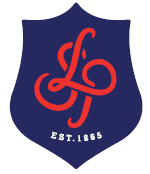 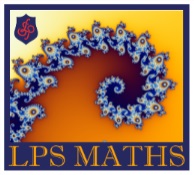       Enquiry Question: “How do you cut a line or an angle exactly in half?”Enquiry Question: How do you cut a line or an angle exactly in half?Date:                                                    New Thoughts:  …………………………………………………………………………………………………………………………………………………………………………………………………………………………………………………………………………………………………………………………………………………………………Date:                           Final Thoughts:  ………………………………………………………………………………………………………………………………………………………………………………………………………………………………………………………………………………………………………………………………………………………………………………………………………………………………………………………………………………………………………………………………………………………………………………………………………………………Key Topics and Learning Sequence Key Topics and Learning Sequence Key Topics and Learning Sequence Key Topics and Learning Sequence Key Topics and Learning Sequence Key Topics and Learning Sequence Key Topics and Learning Sequence Key Topics and Learning Sequence = First Steps= First Steps     = Moving On     = Moving On         = Stretch         = Stretch             = Challenge             = Challenge1. Circles and triangles The language of circlesDrawing circles accuratelyTriangles formed in circles What is congruence?How do you know two triangles are congruent?2. What’s special about a Rhombus and a Kite?What is a rhombus?What are the properties of a rhombus?How do two intersecting identical circles create a rhombus?What happens if the circles are different sizes?What’s the same and different between a rhombus and a kite?2. What’s special about a Rhombus and a Kite?What is a rhombus?What are the properties of a rhombus?How do two intersecting identical circles create a rhombus?What happens if the circles are different sizes?What’s the same and different between a rhombus and a kite?3. Perpendicular bisectors and angle bisectorsWhat is meant in maths by construction?How can we use what we have already learned to construct a perpendicular bisector of a line segment?How do you extend this to construct a perpendicular from a point to a line? How do we use what we have already learned to construct an angle bisector?3. Perpendicular bisectors and angle bisectorsWhat is meant in maths by construction?How can we use what we have already learned to construct a perpendicular bisector of a line segment?How do you extend this to construct a perpendicular from a point to a line? How do we use what we have already learned to construct an angle bisector?4. More constructionsConstructing an equilateral triangle.Constructing a triangle given three sidesConstructing angles of 60, 30, 45 degrees.Constructing a regular hexagon4. More constructionsConstructing an equilateral triangle.Constructing a triangle given three sidesConstructing angles of 60, 30, 45 degrees.Constructing a regular hexagon5.  Applying constructions to loci problemsWhat do we mean by locus and loci? Equidistant from a point, two points, two linesConstructions in loci problemsIdentifying regions in loci problemsHow does this unit fit into your mathematical learning journey?How does this unit fit into your mathematical learning journey?How does this unit fit into your mathematical learning journey?How does this unit fit into your mathematical learning journey?Further Exploration, Enrichment and Cultural CapitalFurther Exploration, Enrichment and Cultural CapitalFurther Exploration, Enrichment and Cultural CapitalFurther Exploration, Enrichment and Cultural CapitalThis unit builds on work you did on Shapes and Symmetry in year 7, Geometric Reasoning in year 8 and Circles in year 9. You will explore how an understanding of shape allows you to do precise mathematical constructions that are important in fields such as design and architecture. If you go on to study higher mathematics after GCSE, you will explore these ideas again in more depth.This unit builds on work you did on Shapes and Symmetry in year 7, Geometric Reasoning in year 8 and Circles in year 9. You will explore how an understanding of shape allows you to do precise mathematical constructions that are important in fields such as design and architecture. If you go on to study higher mathematics after GCSE, you will explore these ideas again in more depth.This unit builds on work you did on Shapes and Symmetry in year 7, Geometric Reasoning in year 8 and Circles in year 9. You will explore how an understanding of shape allows you to do precise mathematical constructions that are important in fields such as design and architecture. If you go on to study higher mathematics after GCSE, you will explore these ideas again in more depth.This unit builds on work you did on Shapes and Symmetry in year 7, Geometric Reasoning in year 8 and Circles in year 9. You will explore how an understanding of shape allows you to do precise mathematical constructions that are important in fields such as design and architecture. If you go on to study higher mathematics after GCSE, you will explore these ideas again in more depth.Enrichment:  Construct a regular dodecagon and a regular pentagon. Research Islamic tiling patternsCultural Capital:Take the Oyster Travel Challenge: details will be posted on Google Classroom.Enrichment:  Construct a regular dodecagon and a regular pentagon. Research Islamic tiling patternsCultural Capital:Take the Oyster Travel Challenge: details will be posted on Google Classroom.Enrichment:  Construct a regular dodecagon and a regular pentagon. Research Islamic tiling patternsCultural Capital:Take the Oyster Travel Challenge: details will be posted on Google Classroom.Enrichment:  Construct a regular dodecagon and a regular pentagon. Research Islamic tiling patternsCultural Capital:Take the Oyster Travel Challenge: details will be posted on Google Classroom.